_______________________________________________________4. ¿Cuándo y dónde nos comunicamos?Recuerda Deuteronomio 6:4-9 – «…estando en tu casa, y andando por el camino, y al acostarte, y cuando te levantes…» ¡significa en todas partes y todo el tiempo! ConclusiónLa crianza de los hijos es un acto de fe gigante. Esta comunicación, de manera bíblica, de las verdades de la Escritura es la semilla. Esperamos a ver qué brota. Por la fe, esperamos, oramos y confiamos. Bosquejo del seminario:Semana 1 – El propósito de Dios para la familiaSemana 2 – El ministerio de la familiaSemana 3 – La adoración familiarSemana 4 – Cómo llegar al corazón de la conductaSemana 5 – Disciplina Formativa: Nuestras palabras para sus corazonesSemana 6 – Qué hacer cuando no puedes llegar al corazónSemana 7 – Disciplina Correctiva: La vara de la correcciónSemana 8 – Los chicos y la paternidadSemana 9 – Las chicas y la maternidadSemana 10 – Los años de la adolescenciaSemana 11 – Panel de discusiónSemana 12 – Los hijos, la tecnología y las redes socialesSemana 13 – La paternidad espiritual ferviente¿Preguntas o comentarios?  E-mail del profesor: ______________________________________Primera edición en español: 2019Copyright © 2019 por 9Marks para esta versión españolaSeminario Básico—Paternidad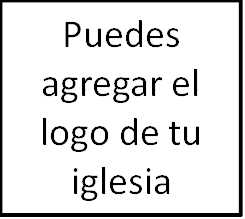 Semana 5: Disciplina FormativaNuestras palabras para sus corazones1. ¿Por qué nos comunicamos?Respuesta #1: Reflejamos a Dios cuando lo hacemos.Respuesta #2: Porque Dios nos ha ordenado comunicar la verdad a nuestros hijos. (Deuteronomio 6:4-9)¿Qué está en riesgo?«Y toda aquella generación también fue reunida a sus padres. Y se levantó después de ellos otra generación que no conocía a Jehová, ni la obra que él había hecho por Israel. Después los hijos de Israel hicieron lo malo ante los ojos de Jehová, y sirvieron a los baales. Dejaron a Jehová el Dios de sus padres…» (Jueces 2:10-12).Es nuestra responsabilidad dada por Dios, que nuestros hijos puedan conocer a su Creador y lo que él ha hecho por nosotros en Cristo, y hacerlo en VIDA.2. ¿Qué comunicamos?Necesitamos capacitar a nuestros hijos para que piensen bíblicamente. Referencias: Romanos 8:29, Salmo 119:105; Isaías 55:10-11; Hebreos 4:12; 2 Timoteo 3:16. 3. ¿Cómo nos comunicamos?¿Eres un legislador? ¿Un policía? ¿Un guardián? REGLASCORRECCIÓNDISCIPLINA-- pero también --EstimuloReprimendaRuegoInstrucciónAdverrtenciaOración1 Tesalonicenses 5:14 –Hermanos, también les rogamos que amonesten a los holgazanes, estimulen a los desanimados, ayuden a los débiles y sean pacientes con todos» (NVI).Reprimenda: Una reprimenda censura la conducta.Ruego: Comunicación sincera e intensa; suplicar, insistir.Instrucción o enseñanza: El proceso de dar una lección, un precepto o información que ayudará a tus hijos a entender su mundo.Advertencia: Las advertencias alertan a nuestros hijos de un peligro probable. Oración: Comunicación con Dios, no obstante, es un elemento esencial de la comunicación entre padres e hijos.